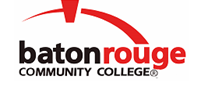 Baton Rouge Community CollegeAcademic Affairs Master SyllabusDate Approved:	4 September 2020Term and Year of Implementation:	Fall 2020Course Title:	CriminologyBRCC Course Rubric:	CJUS 2513Previous Course Rubric:	CJUS 223Lecture Hours per week-Lab Hours per week-Credit Hours:	3-0-3Per semester:  Lecture Hours-Lab Hours-Instructional Contact Hours:	45-0-45Louisiana Common Course Number:	CCRJ 2513CIP Code:	45.0401Course Description:	Examines the nature, location, and impact of crime by exploring a broad range of issues related to criminology. Topics in this course focus on the historical foundations of crime, the theoretical underpinnings of criminality, how criminal acts are measured, the development of criminal careers, the various typologies of offenders and victims, and a critical analysis of public policies concerning crime control in society.Prerequisites:		CJUS 1013 (or CJUS 101) with a grade of C or betterCo-requisites:		None Suggested Enrollment Cap:	35Learning Outcomes.  Upon successful completion of this course, the students will be able to:1.	Distinguish between the various methods used to collect and disseminate crime data.2.	Interpret research, theory, and practices concerning the nature, extent, and causes of crime.3.	Demonstrate a basic knowledge of what criminologists do as it relates to the biological, psychological and sociological levels of crime and their effect on criminal behavior.4.	Appraise the differences in crimes against persons and crimes against property.Assessment Measures.  Assessment of all learning outcomes will be measured using the following methods:1.	Instructor-created objective exams during the semester/term to assess students' knowledge of correctional systems and practices, and all associated learning and programming outcomes.2.	Written assignments on various lecture topics and associated learning outcomes for assessment of students’ comprehension of material and ability to express the comprehension of material in their own words.3.	Comprehensive final exam (for assessment of all learning outcomes). Information to be included on the Instructor’s Course Syllabi:Disability Statement:  Baton Rouge Community College seeks to meet the needs of its students in many ways.  See the Office of Disability Services to receive suggestions for disability statements that should be included in each syllabus.Grading: The College grading policy should be included in the course syllabus.  Any special practices should also go here.  This should include the instructor’s and/or the department’s policy for make-up work.  For example in a speech course, “Speeches not given on due date will receive no grade higher than a sixty” or “Make-up work will not be accepted after the last day of class”.Attendance Policy:  Include the overall attendance policy of the college.  Instructors may want to add additional information in individual syllabi to meet the needs of their courses.General Policies: Instructors’ policy on the use of things such as beepers and cell phones and/or hand held programmable calculators should be covered in this section.Cheating and Plagiarism:  This must be included in all syllabi and should include the penalties for incidents in a given class.  Students should have a clear idea of what constitutes cheating in a given course.Safety Concerns:  In some courses, this may be a major issue.  For example, “No student will be allowed in the lab without safety glasses”.  General statements such as, “Items that may be harmful to one’s self or others should not be brought to class”.Library/ Learning Resources:  Since the development of the total person is part of our mission, assignments in the library and/or the Learning Resources Center should be included to assist students in enhancing skills and in using resources.  Students should be encouraged to use the library for reading enjoyment as part of lifelong learning.Expanded Course Outline:I.	The Crime PictureA.	What is CriminologyB.	Patterns of crimeC.	Research Methods and Theory DevelopmentII.	Crime CausationA.	Classical and neoclassical thoughtB.	Biological Roots of Criminal BehaviorC.	Psychological and Psychiatric Foundations of Criminal BehaviorIII.	Crime in the Modern WorldA.	Crimes against personsB.	Crimes against propertyC.	White-collar and organized crimeD.	Drug abuse and crimeE.	Technology and crimeIV.	Responding to Criminal BehaviorA.	Criminology and Social PolicyB.	Future Directions